РАЗГОВОРЫ О ВАЖНОМ

Общественная деятельность, практически тесно связана с учебной, будь то школа  или колледж, университет. Но, чтобы качественно раскрыть свои способности, навыки и увидеть новые возможности, помогают в этот общественные организации.

О том как развивались эти организации в нашей стране, какие есть они сегодня мы узнали в рамках "Разговоров о важном", темой которого стал "День детских общественных объединений".

Студенты просматривали ролики, беседовали о значимости РДДМ "Движение первых" в колледже.

На учебных сборах встреча прошла с председателем первичного отделения РДДМ в нашем колледже, советником директора по воспитанию и взаимодействию с детскими общественными организациями Екатерина Коробцова

#РДДМ #РАЗГОВОРЫОВАЖНОМ
#НавигаторыДетства #НавигаторыДетства72
#советникСПО72 #Агропедколледж #ГАПК #спо72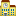 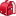 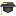 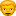 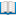 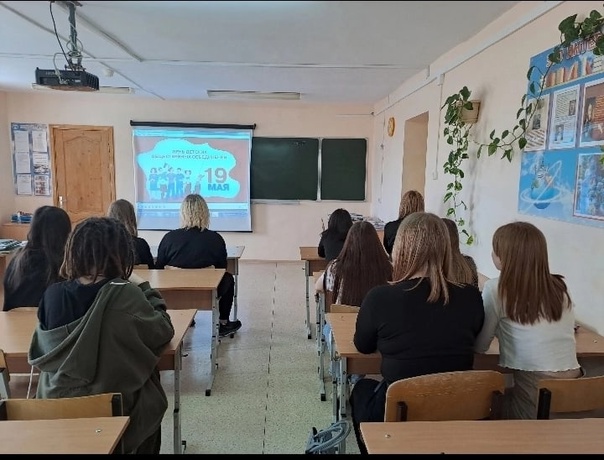 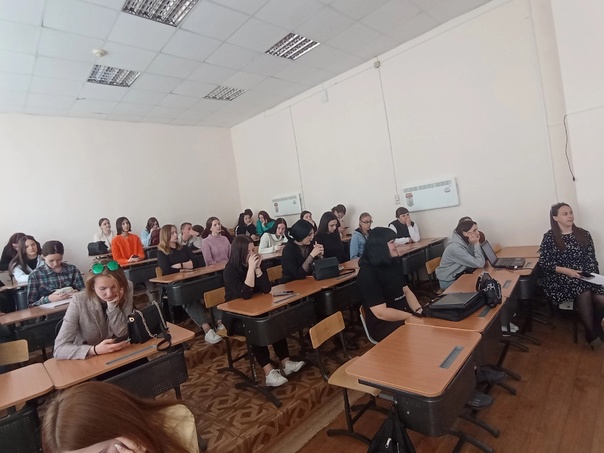 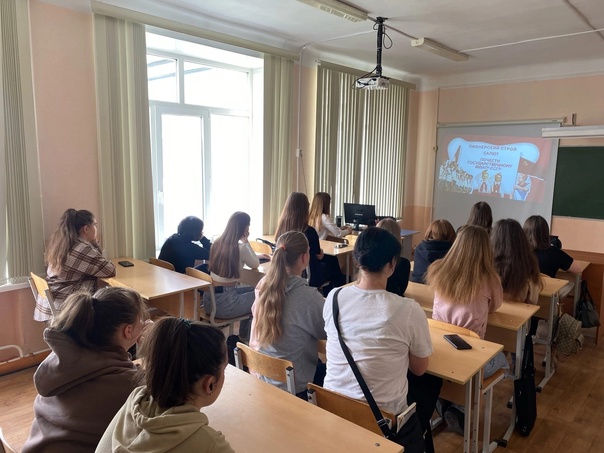 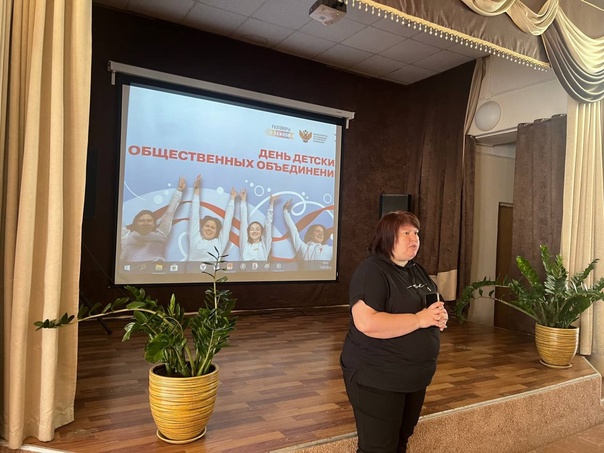 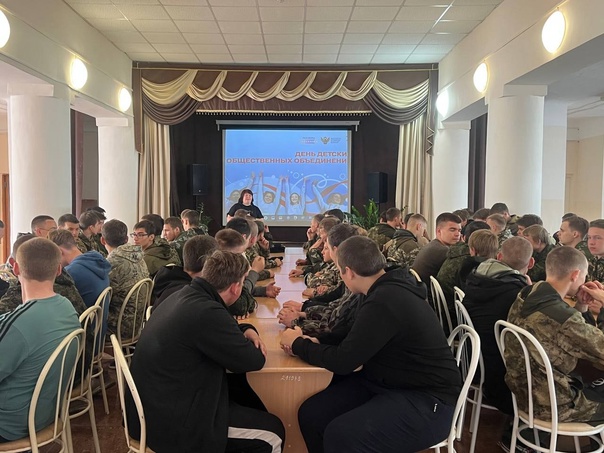 